LEMBAR PERSETUJUAN SKRIPSIPENGARUH KEDISIPLINAN TERHADAP KINERJA PEGAWAI DI KANTOR KECAMATAN CILEUNYI KABUPATEN BANDUNGOleh :AULIA NURSA’ADAH FAUZI132010095Disetujui untuk Diajukan pada Sidang Skripsi Jurusan Ilmu Administrasi NegaraBandung,     Mei 2017Menyetujui :PembimbingDr. Ikin Sodikin M.SiMengetahui :   	           Ketua					         DekanJurusan Ilmu Administrasi Negara    	         Fakultas Ilmu Sosial dan Ilmu Politik                                                                                     Universitas Pasundan    Drs. Rudi Martiawan,  M.Si		       M. Budiana, S.IP, M.SSURAT PERNYATAANBersama surat ini, saya menyatakan:Skripsi ini, asli hasil karya tulis saya sendiri dan belum pernah diajukan untuk mendapat gelar akademik (sarjana), baik di Universitas Pasundan maupun di Perguruan Tinggi lainnya.Skripsi ini murni gagasan, rumusan, hasil karya sendiri tanpa bantuan pihak lain, kecuali arahan dari pembimbing dan penguji.Skripsi ini, didalamnya tidak memuat karya atau pendapat yang telah ditulis dan dipublikasikan oleh orang lain, kecuali secara tertulis dengan jelas sebagai rujukan dan dicantumkan dalam daftar pustaka.Pernyataan ini saya buat dengan sesungguhnya dan apabila dikemudian hari terdapat penyimpangan dan ketidak benaran dalam pernyataan ini, maka saya  bersedia menerima sanksi akademik berupa pencabutan gelar yang telah diperoleh berdasarkan karya tulis ini, serta sanksi lainnya sesuai dengan norma dan hukum yang diberlakukan di Perguruan Tinggi ini.Bandung, 	 Mei 2017Yang membuat pernyataan                                                                         Aulia NurSa’adah Fauzi            132010095VISI DAN MISI UNIVERSITAS PASUNDAN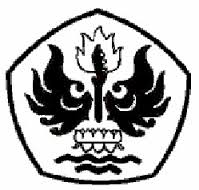 Luhung Elmuna				Pengkuh Agamana								Jembar BudayanaVISI DAN MISI FAKULTAS ILMU SOSIAL DAN ILMU POLITIK
UNIVERSITAS PASUNDANVISI 	: Terwujudnya Fakultas Ilmu Sosial dan Ilmu Politik sebagai pusat 	   	   unggulan (center of excellence ) dalam penyelenggaraan pendidikan 	  	   dan pengembangann ilmu sosial dan ilmu politik baik di tingkat 	 	   local maupun nasional dalam tingkat globalMISI	: Menyelenggarakan Tri Darma Perguruan Tinggi yang sesuai 			  profesionalisme ilmu sosial dan ilmu politik yang dapat memberikan   	  konstruksi bagi pembangunan daerah dan nasional yang  	  	  	  menjunjung tinggi nilai-nilai religi (keislaman) dan nilai-nilai 	  		  budaya (kesundaan) serta komprehensifnya.VISI DAN MISI JURUSAN ADMINISTRASI NEGARAVisi  :Menjadikan Program Studi Ilmu Administrasi Negara menghasilkan lulusan S-1 (sarjana) Yang unggul pada bidang Ilmu Administrasi Negara baik ditingkat lokal, nasional, maupun internasional dengan mengusung budaya Sunda dan nilai islam pada tahun 2021.Misi :Menyelenggarakan pendidikan dan pengajaran yang berkualitas dalam menerapkan dan mengembangkan Ilmu Administrasi Negara sejalan dengan prinsip keunggulan dan daya saing.Menyelenggrakan kajian ilmiah melalui kegiatan penelitian dalam upaya mengembangkan Ilmu Administrasi Negara ditingkat lokal, nasional, dan internasional serta aplikasinya sesuai dengan perkembangan Ilmu Administrasi Negara.Menyelenggarakan, membina dan mengembangkan pengabdian kepada masyarakat sebagai tanggungjawab akademik untuk kemajuan masyarakat dan memperkuat posisi lulusannya di masyarakat.Menjalin kerjasama kemitraan dengan berbagai institusi terkait aplikasi dan pengembangan Ilmu Administrasi Negara yang mengusung nilai-nilai budaya lokal (kesundaan) dan nilai religi (keislaman) baik di tingkat lokal,nasional, maupun internasionalMOTTOHiduplah seperti pohon kayu yang lebat buahnya, hidup di tepi jalan dan dilempari orang dengan batu, tetapi dibalas dengan buah -Abu Bakar Sibli-Maka sesungguhnya bersama kesulitan ada kemudahan. Sesungguhnya bersama kesulitan ada kemudahan. Maka apabila engkau telah selesai (dari sesuatu urusan), tetaplah bekerja keras (untuk urusan yang lain). Dan hanya kepada Tuhanmulah engkau berharap-QS Al-Insyirah:6-8-Melak cabe jadi cabe, melak bonteng jadi bonteng, melak hade jadi hade. Melak goreng jadi gorengSing inget manuk hiber ku jangjangna jelema hirup ku akalnaTong ereun neangan ilmuSalagi roh napel dina diriSabab hirupna jalma aya dina akal Dibalik kesuksesan sorang anak, tentulah orangtua yang berperan penting didalamnya. Karena mereka selau mendukung tak hanya dari segi materi, tapi juga untaian doa yang selalu dipanjatkannyaABSTRAK	Berdasarkan hasil pengamatan peneliti di Kantor Kecamatan Cileunyi Kabupaten Bandung, diperoleh bahwa kinerja pegawai masih rendah, hal ini terlihat dari indikator : ketepatan dalam kehadiran serta sikap tangungjawab pegawai dalam menyelesaikan pekerjaan masih kurang. Peneliti menduga ini disebabkan oleh : Camat di Kantor Kecamatan Cileunyi Kabupaten Bandung kurang melakukan pengawasan terhadap setiap pelaksanaan pekerjaan pegawai, sehingga pegawai cenderung santai dalam pelaksanaan pekerjaannya.	Metode yang digunakan adalah metode asosiatif, teknik pengumpulan data dan penelitian lapangan yang terdiri dari observasi, wawancara dan angket yang disebarkan kepada responden sebanyak 34 orang pegawai dengan menggunakan skala linkert.	Kesimpulan yang dapat peneliti kemukakan berdasarkan hasil hitung angket dengan SPSS (Statistical Product and Service Solution), wawancara dan observasi menunjukkan bahwa terdapat pengaruh yang kuat antara kedisiplinan terhadap kinerja pegawai. Sedangkan faktor lain yang tidak terdefinisi, cukup mempengaruhi variabel kinerja pegawai, selain variabel kedisiplinan. Dengan demikian, hipotesis konseptual mengenai pengaruh kedisiplinan terhadap kinerja pegawai teruji.Hambatan-hambatan yang dihadapi kedisiplinan terhadap kinerja pegawai di Kantor Kecamatan Cileunyi Kabupaten Bandung yaitu, Camat kurang memberikan ketegasan apabila ada pegawai yang datang tidak tepat waktu, selain itu Camat kurang melakukan pengawasan terhadap pelaksanaan pekerjaan pegawai hal ini menyebabkan pekerjaan yang penyelesaiannya tak terkontrol.Usaha-usaha untuk mengatasinya antara lain, sebaiknya Camat lebih tegas lagi dalam memberikan peringatan kepada pegawai yang datang terlambat, selain itu Camat juga seharusnya memberikan mandat kepada sekretaris camat untuk mengawasi pekerjaan pegawai apabila camat sedang tidak ada dikantor.Kata kunci : kedisiplinan, kinerja pegawaiABSTRACTBased on the results of observations of researchers in the District Office Cileunyi Bandung regency, it is found that the performance of employees is still low, it is seen from the indicators: accuracy in attendance and employee responsibility attitude in completing the work is still lacking. The researcher suspect that this is caused by: Camat in Cileunyi District Office Bandung regency does not supervise every job employee, so employees tend to relax in the implementation of their work.The method used is the associative method, data collection techniques and field research consisting of observations, interviews and questionnaires distributed to the respondents as many as 34 people employed by using a linkert scale .The conclusions can be put forward based on the results of questionnaire with SPSS (Statistical Product and Service Solution), interviews and observations show that there is a strong influence between the discipline on employee performance. While other factors that are not undefined, enough to affect employee performance variables, in addition to variable discipline. Thus, the conceptual hypothesis regarding the effect of discipline on employee performance is tested.Barriers faced by the discipline on the performance of employees in the District Office Cileunyi Bandung regency, the sub-district lack of assertiveness when there are employees who come not timely, other than that Camat less supervision of the implementation of employment work this causes work that completion uncontrolled.Attempts to overcome them, among others, Camat should be more assertive in giving warning to employees who come late, other than that Camat also should give mandate to secretary of sub-district to supervise employee job if camat is not in office.Keyword : discipline, performance of employeesRINGKESANDumasar pengamatan anu ku panalungtik di lakukeun di Kantor Kecamatan Cileunyi Kabupaten Bandung, yen prestasi pagawe masih handap, perkawis ieu katingal tina indikator : disiplin tna jam kadatangan jeung sikep tanggungjawab pagawe dina nganggeuskeun pagawean masih keneh kurang. Panalungtik ngaduga  ieu disababkeun : Camat di Kantor Kecamatan Cileunyi Kabupaten Bandung kurang ngalakukeun pangawasan ka para pagawe jadina para pagawe condong santai dina ngalaksanakeun pagaweanana.Cara anu digunakeun nyaeta asosiatif, teknik ngumpulkeun data sareng panalungtikan lapangan anu ngawengku tina observasi, wawancara sareng angket anu disebarkeun ka responden saloba 34 urang pagawe anu ngagunakeun skala linkert.Kacindekan anu kenging ku panalungtik angkat dumasar hasil itung angket nganggo SPSS (Statistical Product and Service Sollution), wawancara jeung observasi nunjukkeun yen aya pangaruh anu kuat antara kadisiplinan kana prestasi pagawe. Sedengkeun faktor lianna anu heunteu ka gambarkeun cekap mangaruhan variabel prestasi pagawe, salian faktor kadisiplinan. Jalaran kitu hipotesis konseptual pangaruh kadisiplinan kana prestasi pagawe kauji.Halangan-halangan anu dipayunan kadisiplinan kana prestasi pagawe di Kantor Kecamatan Cileunyi Kabupaten Bandung nyaeta, camat kurang tegas ka para pagawena anu kurang tepat waktu, salian ti eta urangna pangawasan kana palaksanaan padamelan para pagawe anu nyababkeun padamelan anu heunteu ka control.Usaha-usaha kanggo nungkulanana nyaeta, sakuduna cama kudu langkung tegas tina masihan paringatan ka para pagawe anu dongkap telat, salian ti eta camat oge sakuduna masihan mandat ka sekertarisna sangkan ngalakukeun pangawasan upami camat nuju teu aya di tempat.Kecap konci : Kadisiplinan, prestasi pagaweKATA PENGANTAR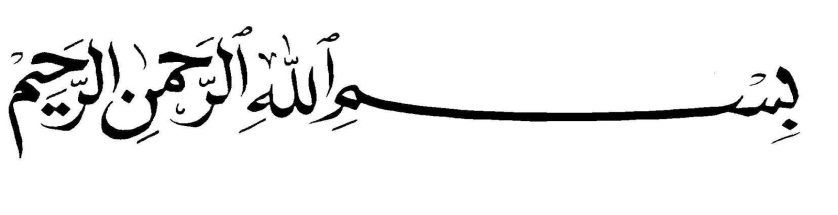 Assalamu'alaikum Wr.Wb.Puji Syukur penyusun panjatkan kehadirat Tuhan Yang Maha Esa, berkat karunia dan izin-Nya, penyusun dapat menyelesaikan tugas untuk Syarat Kelulusan Skripsi  Pada Program Ilmu Administrasi Negara, yang berjudul “PENGARUH KEDISIPLINAN TERHADAP KINERJA PEGAWAI DI KANTOR KECAMATAN CILEUNYI KABUPATEN BANDUNG”.Skripsi ini dimaksudkan Untuk Memenuhi Syarat Kelulusan  Jurusan Administrasi Negara, Fakultas Ilmu Sosial dan Ilmu Politik Universitas Pasundan Bandung.Peneliti menyadari bahwa didalam penulisan Skripsi ini masih terdapat banyak kekurangan disebabkan keterbatasan yang ada dalam diri penulis. Oleh karena itu dengan segala kerendahan hati penulis mengharapkan adanya saran dan kritik yang sifatnya membangun sehingga penyajian Usulan Penelitian  ini akan lebih baik lagi.Dalam kesempatan ini, penulis ingin mengucapkan terimakasih kepada semua pihak yang telah membantu baik secara langsung maupun tidak langsung telah memberikan doa, waktu, tenaga, pikiran serta gagasan-gagasannya kepada penulis baik pada saat penyelesaian tugas akhir ini maupun selama penulis menjadi mahasiswi, terutama kepada :Prof. Dr. Ir. H. Eddy Jusuf Sp., M.Si.,M.Kom selaku Rektor Universitas Pasundan Bandung.Bapak M. Budiana S.IP, M.Si., selaku Dekan FISIP Universitas Pasundan Bandung.Bapak Drs Rudi Martiawan, M.Si., Selaku Ketua Jurusan Administrasi Negara Fakultas Ilmu Sosial dan Ilmu politik Universitas Pasundan Bandung.Ibu Dra. N.R Ruyani., M.S., selaku Sekretaris Jurusan Administrasi Negara, Fakultas Ilmu Sosial dan Ilmu Politik Universitas Pasundan Bandung.Bapak Dr. Ikin Sodikin, M.Si selaku Dosen Pembimbing dalam penyusunan laporan Penelitian yang penuh kesabaran dan perhatian dalam memberikan bimbingan, ilmu dan pengarahan.Bapak Drs. Ahtu Duriat, M.Si selaku Dosen Wali dan Dosen Penguji, atas kesediaan, kebaikan, dan keikhlasannya dalam memberikan bimbingan, pengarahan, saran, serta  nasehat yang berguna bagi penulis dalam masa – masa dan penyusunan skripsi ini.Bapak Drs. Ediyanto, M.Si selaku Dosen Penguji, atas kesediaan, kebaikan, dan keikhlasannya dalam memberikan bimbingan, pengarahan, saran, serta  nasehat yang berguna bagi penulis dalam masa – masa dan penyusunan skripsi ini.Dosen-Dosen di Fakultas Ilmu Sosial dan Ilmu politik Universitas Pasundan Bandung pada jurusan Administrasi Negara yang penuh kesabaran dalam memberikan materi di saat studi.Seluruh Staff Tata Usaha Fakultas Ilmu Sosial dan Ilmu politik Universitas Pasundan Bandung yang telah membantu kelancaran dalam segala hal.Bapak Iqbal selaku pegawai di Kantor Kecamatan Cileunyi Kabupaten Bandung telah membantu pada saat penelitian.Bapak Drs. Yayan Suheryan,M.Si selaku Camat di Kantor Kecamatan Cileunyi Kabupaten Bandung, yang telah memberi izin untuk melakukan penelitian di di Kantor Kecamatan Cileunyi Kabupaten Bandung.Keluarga Besar Kantor Kecamatan Cileunyi Kabupaten Bandung yang telah menerima kita dengan sabar, baik dan terbuka untuk menyelesaikan penyusunan laporan Penelitian.Tidak lupa penulis ingin mengucapkan terimakasih yang tak terhingga dan secara khusus kepada :Kedua Orang Tuaku tersayang, Bapak M. Syamsul TF dan Ibu Ani Wagini atas semua yang telah diberikan baik doa, kasih sayang, kesabaran, keikhlasan, dukungan, motivasi, nasihat-nasihat serta bantuan moril maupun materil yang tidak terhitung dan tidak terbalaskan oleh penulis semenjak lahir sampai sekarang.Adikku Fathimah yang senantiasa mendo'akan, memberikan motivasi dan kegembiraan sehingga menambah semangat dalam diri penulis.Keluarga dan Saudara kami Tercinta yang sudah memberikan dukungan segala-segalanya, kapanpun dan dimanapun.Sahabat-sahabatku seluruh KAB Anesa, Mella, Tria, Putri, Umei, Dhika, Puji dan Elka yang senantiasa ada setiap saat, memberikan dorongan, motivasi dan semangat sehingga menambah semangat dalam diri penulis.Buat sahabat-sahabat AN-B yang telah memberikan dukungan dan perhatiannya selama studi.Kepada Deris Reska, terimakasih telah memberikan dukungan, semangat dan motivasi kepada penulis.Terimakasih kepada semua pihak tanpa terkecuali yang tidak mungkin disebutkan satu per satu yang telah banyak membantu dalam penyusunan Laporan Penelitian ini.Semoga Allah SWT membalas semua kebaikan yang telah diberikan dan semoga dijadikan sebagai amalan yang baik, semoga skripsi ini bermanfaat khususnya bagi penulis dan umumnya bagi siapa saja yang membaca skripsi ini . Amiin. Wassalamualaikum. wr.wb.Bandung, Mei 2017DAFTAR RIWAYAT HIDUPIdentitas DiriNama				: Aulia NurSa’adah FauziTempat Tanggal Lahir	: Bandung, 14 September 1995Jenis Kelamin		: PerempuanAgama			: IslamAlamat			: Jalan Bukit Jarian No. 58/165-D RT 04 RW 11 Kelurahan Hegarmanah Kecamatan Cidadap Kota BandungOrang TuaNama Ayah			: M. Syamsul T. FauziPekerjaan			: Karyawan SwastaNama Ibu			: Ani WaginiPekerjaan			: Ibu Rumah TanggaAlamat			: Jalan Bukit Jarian No. 58/165-D RT 04 RW 11 Kelurahan Hegarmanah Kecamatan Cidadap Kota BandungPendidikanSDN Ciumbuleuit III, lulus pada tahun 2007SMP N 12 Bandung, lulus  pada tahun 2010SMKN 1 Bandung, lulus pada tahun 2013Diterima sebagai mahasiswi di Universitas Pasundan pada tahun 2013DAFTAR ISILEMBAR PERSETUJUAN		iSURAT PERNYATAAN		iiVISI DAN MISI 		iiiMOTTO 		vABSTRAK		viABSTRACT		viiRINGKESAN		viiiKATA PEGANTAR		ixDAFTAR RIWAYAT HIDUP		xiiiDAFTAR ISI		xivDAFTAR TABEL		xviiiDAFTAR GAMBAR		xxiDAFTAR LAMPIRAN		xxiiBAB I PENDAHULUAN		1Latar Belakang Penelitian		1Perumusan Masalah		5Tujuan dan Kegunaan Penelitian		5Kerangka Pemikiran		6Hipotesis		10Lokasi dan Lamanya Penelitian		12BAB II TINJAUAN PUSTAKA 		14Pengertian Administrasi dan Administrasi Negara		14Konsep Manajemen Sumber Daya Manusia		16Konsep Kedisiplinan		20Pengetian Kedisiplinan 		20Peraturan tentang Kedisiplinan		23Indikator Kedisiplinan		23Bentuk Kedisiplinan		25Konsep Kinerja Pegawai		26Pengertian Kinerja Pegawai		26Indikator Kinerja Pegawai		27Faktor yang Mempengaruhi Pencapaian Kinerja		28Tujuan Penilaian Kinerja		28Teori Penghubung Kedisiplinan dengan Kinerja Pegawai		29BAB III OBYEK DAN METODE PENELITIAN		38Obyek Penelitian		34Kantor Kecamatan Cileunyi		34Visi Kantor Kecamatan Cileunyi		35Misi Kantor Kecamatan Cileunyi		36Struktur Organisasi		37Tugas Pokok dan Fungsi Kantor Kecamatan Cileunyi		38Data Pegawai Kantor Kecamatan Cileunyi		53Perlengkapan dan Peralatan Kantor Kecamatan Cileunyi		55Metode Penelitian, Teknik Pengumpulan Data dan Teknik Analisis Data		56Metode Penelitian		56Teknik Pengumpulan Data		57Studi Kepustakaan		57Studi Lapangan		57Teknik Analisis Data		59Pengolahan Data		59Analisis Data		60Uji Validitas		60Uji Realibilitas		61Uji Linier Sederhana		62Uji Koefisien Determinasi		63Gambaran Umum Kedisiplinan dan Kinerja Pegawai di Kantor Kecamatan Cileunyi Kabupaten Bandung		67BAB IV HASIL PENELITIAN DAN PEMBAHASAN		71Analisis Kuantitatif Pengaruh Kedisiplinan terhadap Kinerja Pegawai di Kantor Kecamatan Cileunyi Kabupaten Bandung 		71Uji Validitas 		71Uji Reliabilitas		81Uji Pengaruh Regresi Linier Sederhana 		83Uji Koefesien Determinasi 		86Analisis Pengaruh Kedisiplinan terhadap Kinerja Pegawai di Kantor Kecamatan Cileunyi Kabupaten Bandung 		90Variabel Kedisiplinan		90Variabel Kinerja Pegawai 		113Faktor Yang Menghambat Pengaruh Kedisiplinan terhadap Kinerja Pegawai di Kantor Kecamatan Cileunyi Kabupaten Bandung 		124Upaya Yang Dilakukan Untuk Mengatasi Hambatan Pengaruh Kedisiplinan Terhadap Kinerja Pegawai di Kantor Kecamatan Cileunyi Kabupaten Bandung 		125BAB V KESIMPULAN DAN SARAN		1126Kesimpulan		126Saran 		128DAFTAR PUSTAKA		129LAMPIRANDAFTAR TABEL	HalamanTabel 1.1    Jadwal Penelitian		13Tabel 3.1   Data Pegawai Kantor Kecamatan Cileunyi Kabupaten Bandung		53Tabel 3.2   Perlengkapan dan Peralatan Kantor Kecamatan Cileunyi Kabupaten                    Bandung		55Tabel 3.3   Skor Jawaban Pernyataan		60Tabel 3.4   Keterangan Kriteria Interpretasi Koefisien Determinasi		64Tabel  3.5   Operasional Variabel Kedisiplinan		66Tabel  3.6   Operasional Variabel Kinerja Pegawai		67Tabel  4.1   Tabulasi Variabel Kedisiplinan		72Tabel  4.2   Rekapitulasi Korelasi Skor Item Pada Variabel Kedisiplinan (X)		73Tabel  4.3   Daftar Skor Baru Variabel Kedisiplinan (X)		74Tabel  4.4   Tabulasi Variabel Kinerja Pegawai (Y)		77Tabel  4.5   Rekapitulasi Korelasi Skor Item Pada Variabel Kinerja                    Pegawai  (Y)		78Tabel  4.6   Daftar Skor Baru Variabel Kinerja Pegawai (Y)		79Tabel  4.7   Reliabilitas Variabel Kedisiplinan Terhadap Kinerja Pegawai		82Tabel  4.8   Analisis Regresi		83Tabel  4.9   Uji Model Annova		84Tabel  4.10 Persamaan Regresi		85Tabel  4.11 Koefesien Determinasi		87Tabel  4.12 Pemahaman Tujuan Organisasi		90Tabel  4.13 Pemberian Tugas Sesuai Kemampuan		92Tabel  4.14 Pemberian Contoh		93Tabel  4.15 Disiplin Pimpinan		95Tabel  4.16 Pemberian Gaji		96Tabel  4.17 Kesejahteraan		98Tabel  4.18 Pemberian Hukuman Sesuai Pelanggaran		99Tabel  4.19 Tidak Ada Diskriminasi Perlakuan		100Tabel  4.20 Adanya Evaluasi Kerja 		102Tabel  4.21 Kepuasan Akan Hasil Kerja		103Tabel  4.22 Teguran Pimpinan		105Tabel  4.23 Hukuman Mendidik 		106Tabel  4.24 Sikap Tegas Pimpinan		108Tabel  4.25 Keberanian Memberikan Hukuman		109Tabel  4.26 Menciptakan Suasana Kerja Yang Baik		111Tabel  4.27 Kerjasama Antar Pegawai		112Tabel  4.28 Ketelitian Kerja		113Tabel  4.29 Peninjauan Hasil Kerja		115Tabel  4.30 Maksimalnya Pekerjaan Yang Dihasilkan		116Tabel  4.31 Ketetapan Waktu Penyelesaian Pekerjaan		117Tabel  4.32 Kehadiran		119Tabel  4.33 Ketepatan Waktu Penyelesaian Pekerjaan		120Tabel  4.34 Kerjasama Yang Baik		121Tabel  4.35 Adanya Koordinasi Yang Baik		123DAFTAR GAMBAR	HalamanGambar 1.1  Paradigma Pemikiran Kedisiplinan dengan Kinerja                     Pegawai 		11Gambar 2.2  Model Pendekatan Kedisiplinan dengan Kinerja Pegawai		31Gambar 3.1  Struktur Organisasi		37Gambar 4.1  Sikap Responden Terhadap Kedisiplinan		76Gambar 4.2  Sikap Responden Terhadap Kinerja Pegawai		81Gambar 4.3  Paradigma Pemikiran Kedisiplinan dengan Kinerja Pegawai		88DAFTAR LAMPIRANLampiran 1 Surat Pengantar AngketLampiran 2 Petunjuk Pengisian AngketLampiran 3 Daftar Penyataan AngketLampiran 4 Pedoman ObservasiLampiran 5 Pedoman WawancaraLampiran 6 Hasil Hitung SPSS